国家邮政局机关2020年度公开遴选公务员面试公告按照公务员遴选工作有关规定，现就国家邮政局机关2020年度公开遴选公务员面试有关事项公告如下：　　一、面试人员名单（按准考证号排序）　　进入面试人员名单详见附件1。　　二、面试确认请进入面试的考生于2020年7月21日17:00前，进行面试确认。具体方式为：以“姓名+确认参加+XX职位公开遴选面试”为题，发送邮件至youzhengzhaokao@126.com邮箱。已放弃面试资格考生无需进行面试确认。逾期未进行面试确认的，视为自动放弃面试资格。如网上报名时填报的通讯地址、联系方式等信息发生变化，请在确认邮件中注明。　　拟放弃面试资格的考生，请于7月21日17:00前，将《放弃面试资格声明》（见附件2）扫描或拍照，以JPG格式文件发送至youzhengzhaokao@126.com邮箱。三、提交材料请进入面试的考生于7月22日前17:00前将以下材料通过扫描件或照片发送至邮箱youzhengzhaokao@126.com。具体材料包括：（一）准考证和身份证；（二）报名推荐表（本人签名并加盖任免机关组织人事部门印章）；（三）《公务员登记表》或《参照公务员法管理机关（单位）工作人员登记表》；　　（四）报考职位要求的学历、学位证书;（五）报考职位要求的其他相关材料（如资格证书等）;（六）考生健康信息表（见附件3）；考生应对提交的材料真实性负责，材料不全、信息不实或条件不符者，将取消面试或遴选资格。个人健康信息如有虚假，造成疫情防控不良后果的，将承担相关责任。此外，面试当天还将进行现场资格复审，届时请考生备齐以上材料原件和复印件。四、面试安排面试采取现场面试的方式进行。 (一) 面试时间面试时间定于2020年7月30日进行，上午8:30开始。请参加面试的考生于当天7:30到面试地点报到并进行资格复审，截至面试当天上午08:00未进入候考室的考生取消面试资格。（二）面试地点北京邮电会议中心（北京市海淀区挂甲屯5号）（三） 职位业务水平测试报考人事司四处一级主任科员及以下、机关党委党建处（群团工作处）一级主任科员及以下和纪检监察室一级主任科员及以下3个职位的考生，面试当天同时参加职位业务水平测试。五、体检和考察实际参加面试人数与遴选计划数比例达到3:1及以上的，面试后按综合成绩从高到低的顺序按1:2的比例确定体检和考察人选；比例低于3:1的，考生面试成绩应达到70分及以上方可进入体检、考察程序。综合成绩=笔试×50%+面试×50%。体检时间另行通知。六、疫情防控要求（一）面试当天，考生报到时，须出示“通信大数据行程卡”“同乘查询”（可在微信小程序搜索“国务院客户端”获取）以及 “北京健康宝”健康码信息（注册使用方法见附件4），提供面试前7日内的新冠肺炎病毒核酸检测阴性证明，配合进行现场体温检测，统一签署公务员面试健康承诺书。考生应自备一次性医用口罩或无呼吸阀N95口罩。进入面试考点后，应全程服从管理，按要求佩戴口罩，做好个人防护。凡经确认有可疑症状或者异常情况的考生，另行安排。（二）考生应自觉配合做好疫情防控工作，按要求提供个人健康等信息，凡隐瞒或谎报旅居史、接触史、健康状况等疫情防控重点信息，不配合工作人员进行防疫检测、排查等造成严重后果的，取消其相应资格，如有违法行为，将依法追究其法律责任。（三）请考生保持良好的卫生习惯，从即日起至面试前，不前往国内疫情中高风险地区，不出国（境），不参加聚集性活动，注意做好个人防护和健康管理，凡出现疑似症状或异常情况的，应及时报告。（四）面试疫情防控措施要求将根据疫情防控形势变化随时调整，请考生主动关注北京市和本单位有关要求，提前安排好行程并随时保持手机联络畅通。　　欢迎各位考生对我们的工作进行监督。联系方式：010-88323051附件：1.进入面试人员名单2.放弃面试资格声明（样式）3.考生健康信息表（样式）4.北京健康宝注册使用方法                             国家邮政局人事司                             2020年7月17日附件1进入面试人员名单附件2放弃面试资格声明国家邮政局人事司：本人***，身份证号：******************，报考**职位（职位代码*********），已进入该职位面试名单。现因个人原因，自愿放弃参加面试，特此声明。联系电话：***-********签名（考生本人手写）：        日期：身份证复印件粘贴处附件3考生健康信息表姓名：               身份证号：            性别：               联系手机：目前健康码是否为绿码                           □是□否 是否曾进行过新冠肺炎核酸检测                   □是□否若有，检测时间：             测试结果：     □阴性□阳性近14天内是否有发热症状（37.3度及以上）        □是□否近14天内是否有咳嗽、咽痛、鼻塞等呼吸道症状      □是□否近14天内是否有确诊肺炎（肺部感染）史           □是□否是否有新冠肺炎其他相关症状                     □是□否是否处于居家隔离医学观察期内                   □是□否近14天内是否有湖北旅居史                      □是□否近14天内是否有疫情中高风险地区旅居史          □是□否近28天内是否有境外旅居史                      □是□否是否曾与确诊病例、疑似病例和无症状感染者有密切接触                                                □是□否是否接触来自疫情中高风险地区或境外的人员       □是□否我承诺以上填写信息属实。如有违反的，将依据《中华人民共和国传染病防治法》的有关规定，承担相应的法律责任。                            考生签名：                                          时  间：      月      日附件4北京健康宝注册使用方法1.在微信或支付宝中，搜索点击“北京健康宝”，也可直接扫描本附件下方的二维码，进入“北京健康宝”页面。2.点击第一项“请登录”，输入姓名、身份证号码，进行人脸识别验证。3.登录成功后，点击第二项“健康状态查询”，即可查看当前个人健康状况。如显示“未见异常”（绿码），表示可在北京市区域内正常通行。注意：考生应提前完成“北京健康宝”注册。微信扫码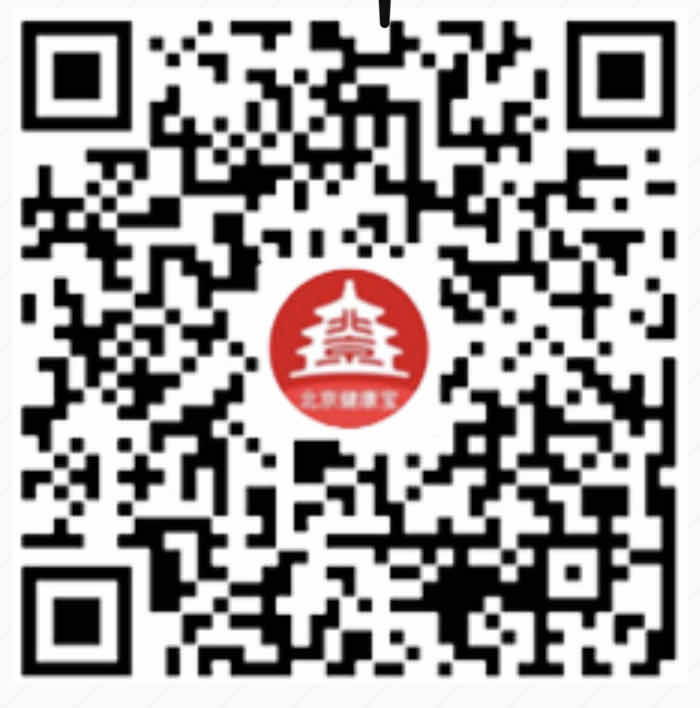 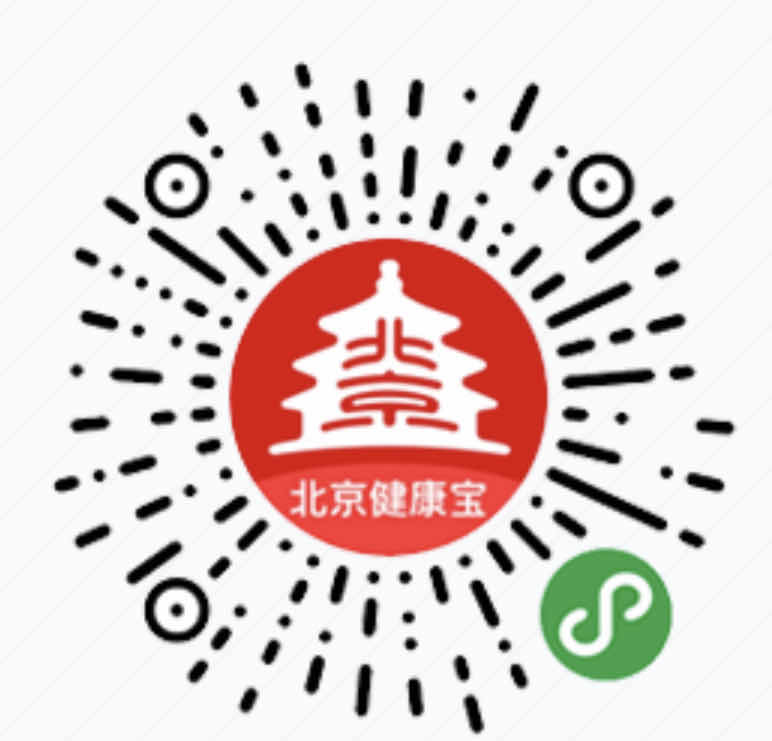 支付宝扫码职位名称及代码进入面试最低分数姓  名准考证号面试时间备 注政策法规司法规处一级主任科员及以下职位（职位代码：0107001001）71.5秦昊辰1702115006004237月30日递补政策法规司法规处一级主任科员及以下职位（职位代码：0107001001）71.5诸  君1702335001013147月30日政策法规司法规处一级主任科员及以下职位（职位代码：0107001001）71.5张兵鹏1702345002049077月30日政策法规司法规处一级主任科员及以下职位（职位代码：0107001001）71.5马峻峰1702375003044097月30日政策法规司法规处一级主任科员及以下职位（职位代码：0107001001）71.5李晓辉1702375003051077月30日递补政策法规司法规处一级主任科员及以下职位（职位代码：0107001001）71.5史宝红1702415002028167月30日人事司四处一级主任科员及以下职位（职位代码：0107002001）73.5袁佳亮1702125002016027月30日人事司四处一级主任科员及以下职位（职位代码：0107002001）73.5黄志彪1702145001010187月30日人事司四处一级主任科员及以下职位（职位代码：0107002001）73.5王  帅1702225002009197月30日人事司四处一级主任科员及以下职位（职位代码：0107002001）73.5杨  钟1702425001020087月30日人事司四处一级主任科员及以下职位（职位代码：0107002001）73.5郑柏旺1702445001014147月30日机关党委党建处（群团工作处）一级主任科员及以下职位（职位代码：0107003001）73岳琳璐1702115007008267月30日机关党委党建处（群团工作处）一级主任科员及以下职位（职位代码：0107003001）73梁峪涛1702375002001247月30日机关党委党建处（群团工作处）一级主任科员及以下职位（职位代码：0107003001）73刘京锋1702375002012067月30日机关党委党建处（群团工作处）一级主任科员及以下职位（职位代码：0107003001）73孙甜甜1702505001010247月30日机关党委党建处（群团工作处）一级主任科员及以下职位（职位代码：0107003001）芦亚军1702625001007137月30日递补机关党委纪检监察室一级主任科员及以下职位（职位代码：0107003002）71樊  轩1702125002010277月30日机关党委纪检监察室一级主任科员及以下职位（职位代码：0107003002）71赵广忠1702125002016307月30日机关党委纪检监察室一级主任科员及以下职位（职位代码：0107003002）71李崇姿1702135001005197月30日机关党委纪检监察室一级主任科员及以下职位（职位代码：0107003002）71赵  刚1702215001019237月30日机关党委纪检监察室一级主任科员及以下职位（职位代码：0107003002）71栾思宇1702225002005147月30日机关党委纪检监察室一级主任科员及以下职位（职位代码：0107003002）71张  涛1702355001011257月30日机关党委纪检监察室一级主任科员及以下职位（职位代码：0107003002）71刘  堃1702375001029287月30日机关党委纪检监察室一级主任科员及以下职位（职位代码：0107003002）71杨凌霄1702415002006147月30日